PrefaceThe goal of this document is to provide a reference guide for conducting small commercial energy and water assessments for existing commercial buildings and the required deliverables as defined by Southface.  It is not intended as a prescriptive approach or checklist, but rather an introductory guide for standardizing procedures specific to assessments for small commercial buildings. As a result, this document is targeted towards individuals with some assessment experience. Generally, assessors must undertake the following process to complete an energy and water assessments:	Preassessment: Collect and analyze historical energy and water use data and building drawings Site Visit: Interview the client and study the building to evaluate the facility’s existing system conditions and identify practical efficiency and/or conservation projects that will:Reduce the energy and water use and cost of operating the facilityImprove the indoor environmental quality experience by the occupantsMeet the client’s goals, constraints, and economic criteria Post-Assessment Data Download: Record and integrate site visit notes, pictures, and project ideas immediately after the site visit.  It is recommended that site visits are scheduled for the first half of the day/week, and the second half of the day/week is devoted to processing the data that was recorded.  In order to avoid future confusion with other project sites and make the most of the time spent onsite:Develop a preliminary project listRecord any unresolved questions to inform the need for additional site visitsAnalysis: Perform an engineering and economic analysis of the identified projectsDeliverables: Prepare a report providing a pathway to implementing proposed projects and present assessment findings to the client, which may include the board of directors for a nonprofit organizationCloseout: Provide technical assistance during the selection of contractors and implementation of proposed projects.  Complete closeout project management tasks including budget evaluation, documentation and sharing of lessons learned, client evaluation, etc.All process milestones are standard in this procedure, however the scope varies depending on various factors, including type and size of facility, the complexity of the systems within it, and owner requirements, needs and availability. The scope will be identified during the preassessment phase and should be established by the lead assessor after an initial site visit to meet the owner and define assessment goals within the staff time allotted and budget of the project. Items identified in ASHRAE’s guidelines which are specifically not in the scope of this small commercial procedure include:Creating an energy modelRecommending a measurement and verification (M&V) method for post implementation monitoringCompiling detailed cost estimates (unless bids are made available)The process and scope developed in this guideline are a modified version of ASHRAE’s “Procedures for Commercial Building Energy Audits, Second Edition”, and is specific to the Southface’s approach to small commercial buildings. The process milestones are identified in bold blue text, while the comprehensive scope of the process is identified as un-bold black text. Process & ScopePreassessment Discuss preassessment site visit/client discussion performed by lead assessor to draft scope of work, time allocation, and budgetSend email to client regarding site visit preparation, and review client response and follow-up accordingly (See Appendix, section 1); ensure client has set up an ENERGY STAR Portfolio Account and entered at least 12 months of utility data  Review collected client materials and the internet for the following:Facility history, occupancy, and useDrawings and/or online mapping images to verify floor area and complete satellite image checklist. https://www.google.com/maps/d/ Client mission and goals for the assessmentReview ENERGY STAR Portfolio Manager and complete utility bill review checklist.  (See Appendix, section 2) Download account to excel. Copy worksheets to the Southface Small Commercial Energy and Water Assessment Workbook (Workbook). Identify building name, floor area, year of construction, schedules of use, and number of building occupants. Verify the following information with utility providers websites and flag anomalies or errors, as available (click “refresh” to update pivot tables):Monthly use and costUtility rates and suppliersLocation service areas of utility meters  Conduct Preliminary Energy/Water-Use Analysis (PE/WA) and identify potential red flags Prepare for site visit by gathering the following equipment and information to take to site, at minimum (See Appendix, section 2):Notebook/clipboardPhoneDigital Camera FlashlightLadder, if not available on sitePrinted data collection forms from WorkbookSummary of potential red flags identified during preassessment reviewSite VisitInterview client staff, including decision makers to:Gain an understanding of building energy use, occupancy, operations, and occupant behavior, constraints, and economic criteriaDiscuss summary of potential red flags identified during preassessment review See Appendix, section 3, for a comprehensive list of interview discussion pointsComplete Overview form from Workbook during the interviewObtain fire escape plan if no other plans are available or if plans are datedConduct walk-through survey (dividing up the facility if multiple auditors present) completing the data collection forms from the Workbook Review mechanical & electrical (M&E) design and condition and O&M practices, as necessaryMeasure key operating parameters, as necessary (See Appendix, section 5). Record HVAC schedules including thermostat set points and schedules for each system.Photograph key observations, including:ThermostatsHot water recirculation pumps without controlsDamaged refrigerant piping insulationCombustion safety issuesEnvelope infiltration pathsInsulation coverage Record the observation with the note “Pic”, time the photograph was taken, and other identifying information.LightingLocate light switch for the room.  Toggle the switch for each circuit.Record number of circuits, switch type, and emergency egress fixtures.Record fixture quantities for each fixture type in the room.Photograph equipment tags for major equipment, including:Condensing unitsAir handling units Water heatersLaundry equipmentKitchen equipment Large equipmentTypical lighting, based on lamps found in storagePumps, fans, heaters, and other HVAC Record the type of equipment, quantity and operating state with the note “Pic”, time the photograph was taken, and other identifying information (e.g. RTU-1)Conduct additional testing/monitoring, as necessary Identify low-cost/no cost projects and non-energy or water capital improvements Meet any additional requirements as required by programs that may apply to the assessmentDiscuss all potential projects with decision makers to gauge level of buy-in and prompt additional projects.Post-Assessment Data DownloadAs soon as possible proceeding the site visit, find a place where you can fully focus, ideally with the following characteristics:No distractionsInternet connectionDesk space for plans and notesLarge screen for viewing multiple electronic files at onceTransfer pictures to the hard drive of your laptop for rapid viewingDelete extraneous picturesSeparate data and document pictures from general imagesSave a copy of each picture with an equipment nameplate as <system category abbreviation> - <system tag> - <system component (optional)>Assign designation number based on timestamp order, if unique designation is not availableRecord new and old name for the picture for future referenceSave final photo set in appropriate location for back-up and sharing with other team membersTranscribe notes that could not be recorded while simultaneously walking, talking, counting, writing, and taking pictures into survey spreadsheetTally marks and poorly written gibberish should be translated into coherent notesData Processing:Electronically complete the data collection forms in the WorkbookTranscribe photographed data (e.g. model numbers) into the equipment worksheet and select correct equipment categoryUse serial numbers to avoid double-counting equipmentAssemble vague statements and general observations to create equipment schedulesState your assumptionsSave product information after it is located onlineDefine the building occupancy schedulePerform basic checks on the recorded dataIs any major equipment missing from your inventory?Are key metrics within the expected range (e.g. Lighting Power Density, Sq-Ft/ton)?Develop a preliminary project listSend a follow-up email with requests for additional information and next steps, including a date for a potential follow-up site visit and final presentation to client.Finalize remaining scope of work, time allocation, and budget plan AnalysisUsing the Workbook:Estimate savings from utility rate change, as necessaryVerify ENERGY STAR Portfolio Manager in-puts based on site visit observations, survey, and on-site drawings/Google Maps Engine, including building name, floor area, year of construction, schedules of use, and number of building occupants.Compare EUI/WUI to EUI/WUI of similar sites (benchmark)Analyze utility history and recent annual statisticsEstimate energy- and water-end use breakdown, as detailed as necessaryPresent typical breakout for the space type, if a breakout calculation is not performedAnalyze the following environmental and economic impacts of individual projects:Estimated project energy and cost savingsBudget project costsSimple payback periodPotential EIU/WUI if projects were implementedEstimated utility rebate potential for each project Estimate project cost savings and EUI/WUI if project were implementedDeliverablesDraft report  (using the Report template and Workbook)Executive SummarySummarize benchmarking resultsSummarize utility use and costSummarize recommended projectsDiscuss potential for Georgia Power rebatesProperty OverviewDescribe assessment processDescribe analysis methodologyDescribe report structureAssessor staff contact informationFacility BackgroundDescribe nonprofit missionDescribe building use and occupancy typeInsert pictures, as necessaryBuilding Envelope, Systems and OperationsSummary of systems, as detailed as necessary but avoid a repeat of Energy and Water Efficiency Projects Equipment inventory, as detailed as necessary Energy & Water Use ProfileEnergy and Water Consumption End UseEnergy & Water Efficiency ProjectsDescribe recommended projects, as detailed as necessary but avoid a repeat of Building Envelope, Systems and Operations descriptionsOrganize projects based on descending order of simple payback periodProvide schematic layouts for projects, as necessaryQualitatively identify synergies between projectsDiscuss future project recommendationsDiscuss current waste management practices and identify opportunities and resourcesDiscuss maintenance opportunities Other Sustainability RecommendationsNext StepsAppendixInclude lengthy inventories here.Final presentation Create 15 minute presentation using the Presentation template as reference.Create a final presentation handout, such as the energy and water project table and/or executive summary section of the report.Prepare for final presentation by bringing the following:Business cardsNotebook to note commentsProjector and screen, as necessaryPrinted handouts, as necessaryBack up presentation on flash driveLaptop, as necessaryCloseoutFollow-upIncorporate comments from final presentation into report Email final report to client (CC other team members as appropriate)Provide technical support during contractor selection and implementation projectReview and edit Implementation Verification Checklist with client and relevant contractors in preparation for project implementationProject evaluation/Budget analysis with internal managerInvoice client as neededDid this project stay within the allotted hours and time span?Share lessons learned with peersImplementation VerificationConduct site visit to verify installation of implementation projects in accordance with the Implementation Verification ChecklistAppendixPreassessment: Sample Site Visit Preparation Email to ClientGood Afternoon <Client Name>, I’d like to touch base in preparation for the assessment site visit coming up on <Weekday, Month, Day>. I will be the lead assessor and main point of contact during this process. Site Visit Attendees:<Client Name> Team: Yourself and anyone who understands the building operations and occupant behavior, often the person with the most keys (only need to be available first half of the day)Southface Assessment Team: <Name of Southface team attending site visit> (will likely be there the entire day)Site Visit Agenda: (edit as necessary) <9:30AM>: Arrive<9:30 – 10:30AM>: Interview with <Client Name> staff to discuss the facility’s history, current operations, wish list etc.<10:30 – 11:30AM >: Guided general walk-through of the facility to get the lay of the land and identify areas of concern. <11:30 – 5PM>: Southface will continue the assessment site visit by surveying the property in detail on our own, unless you or a <Client Name> representative is interested or required to escort us, or we cannot access locked areas on our own. Special Requests: Please provide electronic drawings, if availablePlease provide a copy of the most recent bill for each utility serving the propertyIf possible, please reserve a space for the first hour where we can begin with an interviewHave all locked areas, such as mechanical rooms, accessible. Please confirm if you have a 10 foot ladder available on site, otherwise we can bring our own We will be taking a lunch break, whenever it is convenient for youFeel free to call me with any questions/concerns. On the day of the site visit, you can reach me on my cell at <Insert Lead Assessor Cell Phone Number>. Thanks!Preassessment: Utility Bill ReviewElectricity12 months of billsNo gapsIs winter higher than summer? (heat pump or electric resistance heating)Is the rate plausible?Is the cost intensity reasonable?Gas12 months of billsNo gaps (zero usage with cost is okay in summer)Is gas used for space heating?Is gas used for water heating or other functions?Is the rate plausible?Is the cost intensity reasonable?Water12 months of billsNo gapsIs there a season variation in water usage?Is the rate plausible?Is the cost intensity reasonable?BenchmarkingENERGY STAR Score% difference from median propertyIdentify spikes in usage and discuss with client Measuring & Monitoring Tools to Take to SiteMeasuring tapeDigital thermometer and humidity meterCO2 meter Personal protection equipment (PPE)Face maskHearing protection (for mechanical rooms)GogglesClothing protection Light meterInfrared temperature spot meterPower meter and/or power loggersTemperature and relative humidity loggersLight loggersInfrared cameraAnemometer Pressure gauges Site Visit: Interview Discussion PointsReintroduce assessment scope and goalsThe history and mission of the clientHow the property is operated (schedules, occupancy type, etc.)Existing equipment conditionGeneral maintenance proceduresPersistent comfort issuesIndoor air quality (IAQ) problemsMalfunctioning equipment (including excessive O&M expenses, excessive noise, etc.)Waste management practicesGeneral sustainability practices Previous and/or planned upgradesPrevious energy and water assessmentsWish list items that meet nonprofit and program goalsFunding capability and plans to implement proposed projectsSite access proceduresThe use of photography during the assessmentAdditional information necessary for assessment to be provided by the clientNext steps for assessment process, including:Future site visitsExpected draft report submittalAvailable final presentation datesAssessment ChecklistsSatellite Image ReviewFootprint lengthFootprint widthFootprint areaNumber of storiesWindow to wall ratio (rough)Roof type/conditionRoof top HVAC equipmentWall typeHVAC equipment on the groundExterior lightingIrrigated turf or landscapingBuilding shadingSave screenshotRoof ChecklistNumber of flue ducts for gas-fired equipmentDoes the number of flue ducts equal the number of gas-fired equipment?Really big flue duct (boiler)Exhaust and outside air ventilation outlets and inletsRoof membrane type, condition, and ageDepth of roof (insulation is usually not visible)Air leakage pathwaysParapet wall conditionHVAC Equipment ChecklistSplit systemCondensing unitSystem number/designationHeat pump?Visual inspection of conditionTake pictures of damaged refrigerant piping and model informationAir handling unitHeating typeCombustion safety concernsOutside air systemEvidence of condensate overflowMaintenance log, if availableIs the air handler in conditioned space?Is the ductwork in conditioned space?Ducted returns?Is there a return path for each supply diffuser?Visual inspection of ductworkTake picture of model informationPackaged unitSystem number/designationVisual inspection of conditionHeating system typeConstant volume or VAVOutside air intakeEconomizerCeiling used as a return air plenum?Take picture of model informationRoof mounted fansIs it running?Supply or exhaustUsed for kitchen exhaust?Remote refrigeration condensing unitPicture of model number for refrigerator and for compressorConditionRefrigerant line insulation qualityDomestic Hot WaterIs there a recirculation pump?Timer?Heat typeCombustion safety issuesHeat trap presentHot water piping insulationIs the water heater functioning?Temperature set-point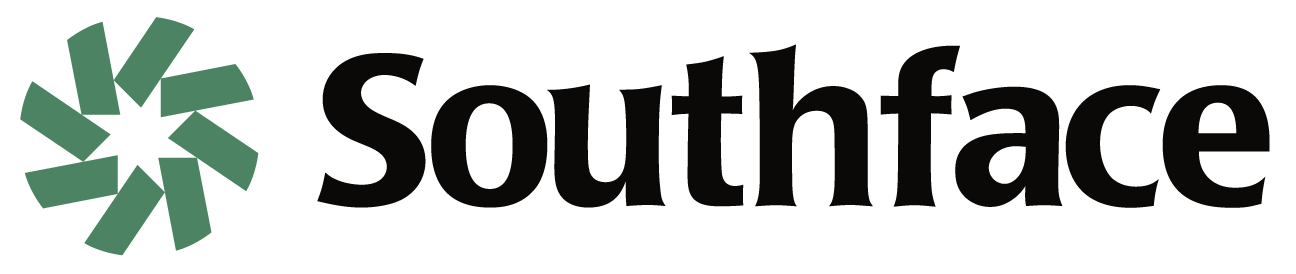 